参加申し込み方法： ・Peatix は、Google Chrome で開く必要があります。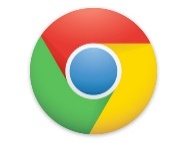 ・電話や fax による申し込みは受け付けておりません。 ・Peatix で氏名やメールアドレス等の必要情報を入力、入金が完了すると受付完了になります。 ・チケットの譲渡・代理出席等はご遠慮ください。 参加者の皆様へ、以下の注意事項を遵守ください。・参加は事前に申し込み、入金された方に限定させていただきます。・研修会の録音、録画は禁止しておりますのでご遠慮ください。・配布資料をインターネット・SNS等を通じて公開することはご遠慮ください。以下の場合、法定外研修 修了証明証を発行できませんのでご注意ください。 １）研修開始時間までに入室されていない場合。 ２）途中退出された場合 ・研修中の様子を撮影して機関紙や SNS 等で使用させて頂くことがあります。大阪介護支援専門員協会東大阪東支部本研修担当：岡本美弥子ケアプランセンターわかくさ瓢箪山 （電話：072-986-1500）